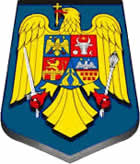 MINISTERUL PUBLIC PARCHETUL DE PE LÂNGĂÎNALTA CURTE DE CASAŢIE ŞI JUSTIŢIE 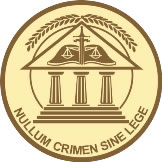 Acest nume de domeniu este sechestrat în conformitate cu dispoziţiile art.249 din Codul de procedură penală.Prezentul nume de domeniu face obiectul unei cauze penale.